HOJA DE VISITA E INFORMATIVA PARA INTERESADOS EN LA COMPRA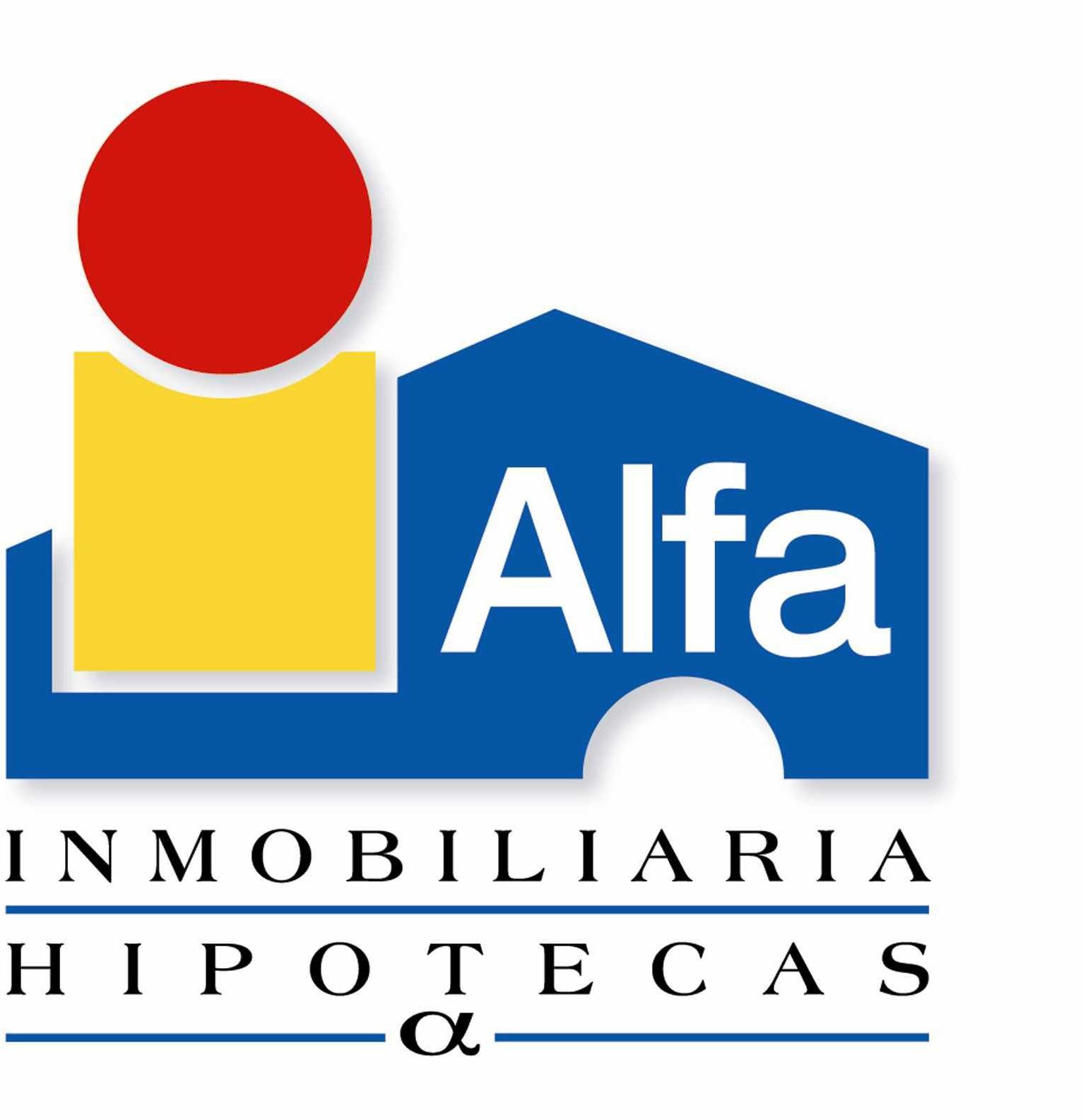 INMUEBLE SITO EN ………………………………………………………….REFERENCIA ……./……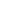 La inmobiliaria ……………………………………………, con domicilio social en …………………………………. , CIF	, [ enadelante ………..] en cumplimiento del encargo de venta realizado por Don/Doña.	yDon/Doña ....................... .................................................................. ..............................., ha informado de las características delinmueble y condiciones para su adquisición así como de la normativa vigente en materia de Consumo a Don/Doña............................... ................................ ................................, con DNI/NIF.	domicilioen .................... ..........................., e.mail……………………….. y Tlfno………………………….. (en adelante el interesado) entregando igualmente la información contenida en el presente documento. El inmueble descrito anteriormente ha sido visitado por primera vez en este acto por el interesado con ……….. el día ….......... ……………………………… a las	horas.Si existiese interés en la formalización de la compraventa, Interesado y Propietario, podrán negociar entre ellos pero con la mediación de la inmobiliaria, quien les asesorará en todo momento para alcanzar el mejor acuerdo posible entre las partes.El/Los firmante/s se compromete/n a informar y realizar las gestiones encaminadas a comprar el inmueble visitado a través de la Inmobiliaria, habiendo sido ésta una condición esencial para que la inmobiliaria hubiera realizado esta visita y suministrado la información aportada.Registro de la Propiedad de…………………… , nº ……………. , finca …………… , tomo ………… , libro …………. , folio ……………..Vivienda de Protección Oficial SI [ ] // NO [ ]	(márquese lo que proceda) Condiciones especiales de tramitaciónSe hace entrega de este documento a cada una de las partes.El resto de información a que se refiere el RD 515/1989, de 21 de abril, se encuentra a disposición del interesado en la Inmobiliaria.En ................. a ......... de .......... de ........LA INMOBILIARIA	EL INTERESADO	EL PROPIETARIO------------------------------ [NOMBRE/RAZÓN SOCIAL] como responsable del fichero [ indicar el nombre del fichero tal y como consta en la AEPD] pone en su conocimiento que los datos recogidos como consecuencia de la presente relación serán incluidos en el fichero mencionado, cuya finalidad es prestarle un servicio de garantias para informarle sobre los inmuebles que más se ajusten a su interés, manifestado. Por la presente usted concede autorización expresa para remitirle información a través de e.mail, teléfono y correo postal. Su información será eliminada en el plazo de 6 meses desde la firma del presente documento, o con anterioridad cuando usted lo manifieste.Sus datos se tratarán con la máxima confidencialidad siendo	[NOMBRE/RAZÓN SOCIAL] el destinatario único y exclusivo de los mismos,efectuando las cesiones y comunicaciones a terceros cuando así lo exija la legislación vigente. No obstante, como consecuencia de   la gestión de venta del inmueble se requerirá que la empresa ceda los datos al propietario del inmueble a los efectos conozca quien ha visitado su propiedad . Asimismo, para la formalización del contrato de compraventa será necesaria la cesión de las informaciones suministradas a la Notaria, entidades y organismos públicos o privados implicados en la transacción. Conforme a la LO 15/1999 de 13 de diciembre, el firmante podrá ejercitar sus derechos de acceso, rectificación, cancelación y oposición en el domicilio de la empresa que figura en este documento, adjuntando fotocopia de su DNI/NIF o documento identificativo.INMUEBLE SITO EN ………………………………………………………….REFERENCIA ……/.…CONCLUSIONES DE LA VISITAValoración (1 a 10)CocinaSalónBaño 1Baño 2Dormitorio 1Dormitorio 2Dormitorio 3AlturaOrientaciónValoración total del inmuebleValoración de la zonaValoración del edificio